МЕТОДТЧЕСКИЕ РЕКОМЕНДАЦИИдля руководителей структурных подразделенийКАК ОРГАНИЗОВАТЬ ДИСТАНЦИОННОЕ ОБЩЕНИЕ ПЕДАГОГИЧЕСКОГО КОЛЛЕКТИВА Кроме дистанционного взаимодействия педагога с обучающимися и их родителями, нужно организовать работу педагогического коллектива учреждения в цифровой среде. Для этого тоже есть технические возможности и цифровые инструменты. Любому коллективу нужно решать текущие и долгосрочные задачи. В течение одной-двух недель можно управлять всеми рабочими процессами привычным образом. Но если появляется необходимость в длительной удаленной работе коллектива, надо обеспечить возможность вести рабочий процесс в цифровой среде. Это можно сделать с помощью разных инструментов управления. На рисунке 1 смотрите, какие инструменты можно использовать. Рисунок 1. Какие инструменты управления в цифровой среде использовать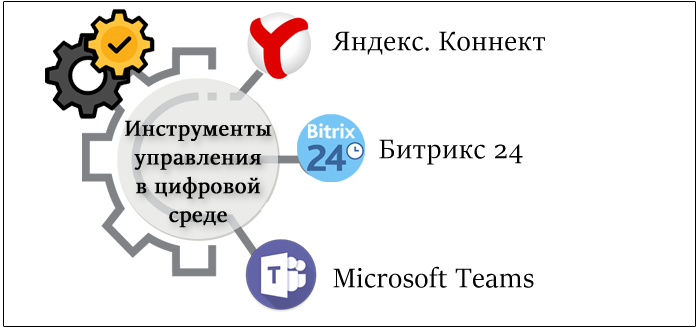 Рассмотрим эти корпоративные платформы подробнее.Яндекс. Коннект. Это самая простая платформа, которая включает несколько сервисов для удобной совместной работы внутри одной организации. Главное его предназначение – быстрое создание среды для работы с документами и работы над задачами и проектами, для быстрого обмена файлами. Основные возможности этой системы включают в себя:– корпоративную почту;– корпоративный мессенджер (ямб);– диск;– адресный справочник вашего коллектива;– календарь;– персональную базу знаний коллектива (вики).Битрикс 24. Это более сложная система, которая позволит руководителю координировать и контролировать работу сотрудников, общаться со всеми участниками образовательного процесса, не забывать о важных делах. Сервис включает:– корпоративный чат и звонки;– корпоративное облачное хранилище Битрикс Диск;– календари;– почту;– контакт-центр, телефонию и CallTracking;– задачи и проекты, и др.Microsoft Teams. Это самая сложная платформа из трех, которая даст возможность позвонить, написать письмо, отправить онлайн сообщение или создать онлайн аудио-видео конференцию одним кликом мышки. Платформа включает в себя:– корпоративный чат;– центр для командной работы (Office 365);– телефонную связь;– аудио- и видеоконференции и совещания,– онлайн-консультации и др.С помощью перечисленных выше цифровых платформ можно решить три задачи: обеспечить взаимодействие педагогического коллектива, вести текущее и проектное управление, проводить совместную работу. На рисунке 2 смотрите, какие инструменты внутри цифровых платформ обеспечат коммуникацию педагогического коллектива. Рисунок 2. Как обеспечить взаимодействие педагогического коллектива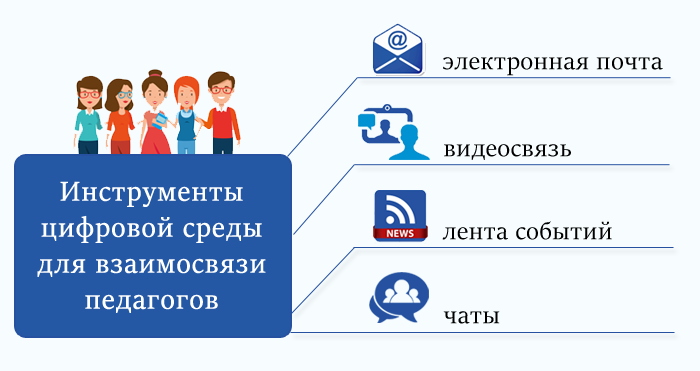 На рисунке 3 смотрите, какие возможности для текущего и проектного управления дают цифровые платформы.Рисунок 3. Какое текущее и проектное управление позволяют организовать цифровые платформы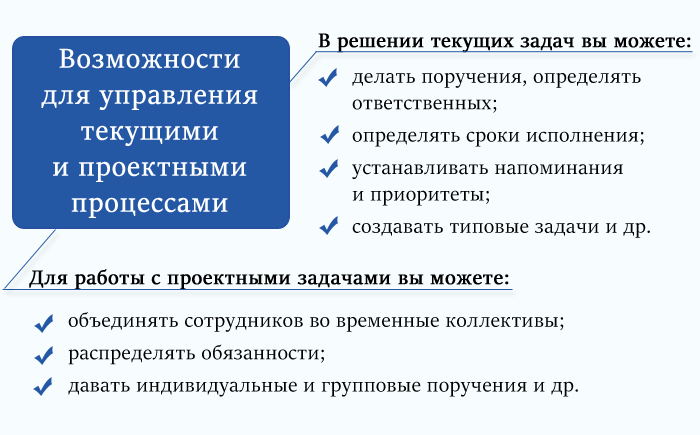 На рисунке 4 смотрите, какие инструменты внутри цифровых платформ позволяют проводить совместную работу педагогов. Рисунок 4. Какие инструменты помогут вести совместную работу педагогов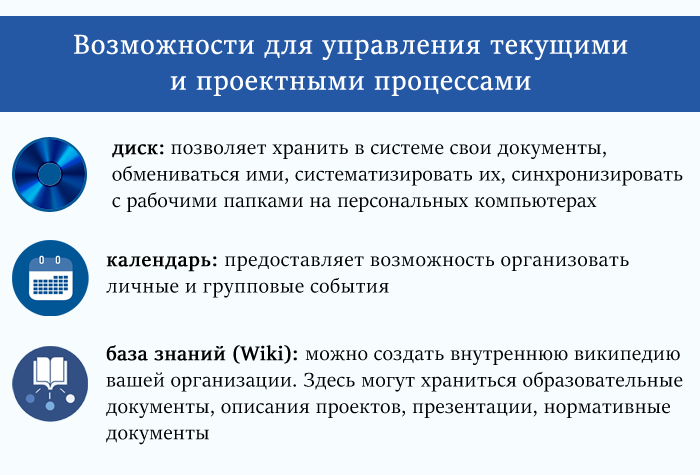  Самое важноеДистанционное обучение педагогического коллектива можно организовать в цифровой среде.Использовать цифровые платформы нужно, если появляется необходимость в длительной удаленной работе коллектива.